附表1                           十四五 规划重大项目清单附表1                           十四五 规划重大项目清单附表1                           十四五 规划重大项目清单附表1                           十四五 规划重大项目清单附表1                           十四五 规划重大项目清单附表1                           十四五 规划重大项目清单附表1                           十四五 规划重大项目清单附表1                           十四五 规划重大项目清单附表1                           十四五 规划重大项目清单附表1                           十四五 规划重大项目清单附表1                           十四五 规划重大项目清单附表1                           十四五 规划重大项目清单附表1                           十四五 规划重大项目清单附表1                           十四五 规划重大项目清单附表1                           十四五 规划重大项目清单附表1                           十四五 规划重大项目清单排序排序项目名称项目名称项目名称项目名称项目名称项目所在区域项目所在区域项目所在区域项目所在区域十四五任务十四五任务备注备注备注（一）（一）流域防洪工程体系布局（长江干支流、主要支流防洪治理）流域防洪工程体系布局（长江干支流、主要支流防洪治理）流域防洪工程体系布局（长江干支流、主要支流防洪治理）流域防洪工程体系布局（长江干支流、主要支流防洪治理）流域防洪工程体系布局（长江干支流、主要支流防洪治理）流域防洪工程体系布局（长江干支流、主要支流防洪治理）流域防洪工程体系布局（长江干支流、主要支流防洪治理）流域防洪工程体系布局（长江干支流、主要支流防洪治理）流域防洪工程体系布局（长江干支流、主要支流防洪治理）流域防洪工程体系布局（长江干支流、主要支流防洪治理）流域防洪工程体系布局（长江干支流、主要支流防洪治理）流域防洪工程体系布局（长江干支流、主要支流防洪治理）流域防洪工程体系布局（长江干支流、主要支流防洪治理）流域防洪工程体系布局（长江干支流、主要支流防洪治理）11重庆市长江干流防洪护岸综合整治工程（二期）重庆市长江干流防洪护岸综合整治工程（二期）重庆市长江干流防洪护岸综合整治工程（二期）重庆市长江干流防洪护岸综合整治工程（二期）重庆市长江干流防洪护岸综合整治工程（二期）油溪、龙华、支坪等油溪、龙华、支坪等油溪、龙华、支坪等油溪、龙华、支坪等续建、拟建续建、拟建“172”项目“172”项目“172”项目22重庆市长江干流防洪护岸综合整治工程（三期）重庆市长江干流防洪护岸综合整治工程（三期）重庆市长江干流防洪护岸综合整治工程（三期）重庆市长江干流防洪护岸综合整治工程（三期）重庆市长江干流防洪护岸综合整治工程（三期）白沙、几江、德感、珞璜等白沙、几江、德感、珞璜等白沙、几江、德感、珞璜等白沙、几江、德感、珞璜等前期研究前期研究市级规划市级规划市级规划33流域面积3000km2以上重要支流综合治理项目流域面积3000km2以上重要支流综合治理项目流域面积3000km2以上重要支流综合治理项目流域面积3000km2以上重要支流综合治理项目流域面积3000km2以上重要支流综合治理项目支坪、贾嗣、夏坝等支坪、贾嗣、夏坝等支坪、贾嗣、夏坝等支坪、贾嗣、夏坝等前期研究前期研究市级规划市级规划市级规划（二）（二）水资源优化配置和保障供给格局（骨干水源工程）水资源优化配置和保障供给格局（骨干水源工程）水资源优化配置和保障供给格局（骨干水源工程）水资源优化配置和保障供给格局（骨干水源工程）水资源优化配置和保障供给格局（骨干水源工程）水资源优化配置和保障供给格局（骨干水源工程）水资源优化配置和保障供给格局（骨干水源工程）水资源优化配置和保障供给格局（骨干水源工程）水资源优化配置和保障供给格局（骨干水源工程）水资源优化配置和保障供给格局（骨干水源工程）水资源优化配置和保障供给格局（骨干水源工程）水资源优化配置和保障供给格局（骨干水源工程）水资源优化配置和保障供给格局（骨干水源工程）水资源优化配置和保障供给格局（骨干水源工程）11福寿岩水库福寿岩水库福寿岩水库福寿岩水库福寿岩水库中山镇中山镇中山镇中山镇争取开工建设争取开工建设“150”项目“150”项目“150”项目22渝西水资源配置工程渝西水资源配置工程渝西水资源配置工程渝西水资源配置工程渝西水资源配置工程相关镇街相关镇街相关镇街相关镇街续建续建参照“172”政策的“150”项目参照“172”政策的“150”项目参照“172”政策的“150”项目33藻渡水库藻渡水库藻渡水库藻渡水库藻渡水库相关镇街相关镇街相关镇街相关镇街市级确定建设时序市级确定建设时序172项目、150项目172项目、150项目172项目、150项目44长征渠引水工程（重庆片区）长征渠引水工程（重庆片区）长征渠引水工程（重庆片区）长征渠引水工程（重庆片区）长征渠引水工程（重庆片区）相关镇街相关镇街相关镇街相关镇街配合前期工作配合前期工作市级规划市级规划市级规划55重庆渝南水资源配置工程重庆渝南水资源配置工程重庆渝南水资源配置工程重庆渝南水资源配置工程重庆渝南水资源配置工程相关镇街相关镇街相关镇街相关镇街配合前期工作配合前期工作市级规划市级规划市级规划66塘河水库塘河水库塘河水库塘河水库塘河水库塘河镇塘河镇塘河镇塘河镇储备项目储备项目市级规划市级规划市级规划（三）（三）三峡后续项目三峡后续项目三峡后续项目三峡后续项目三峡后续项目三峡后续项目三峡后续项目三峡后续项目三峡后续项目三峡后续项目三峡后续项目三峡后续项目三峡后续项目三峡后续项目11三峡后续标志性重大项目三峡后续标志性重大项目三峡后续标志性重大项目三峡后续标志性重大项目三峡后续标志性重大项目四面山四面山四面山四面山市级规划市级规划市级规划附表2                         “十四五”中小型水库建设项目清单附表2                         “十四五”中小型水库建设项目清单附表2                         “十四五”中小型水库建设项目清单附表2                         “十四五”中小型水库建设项目清单附表2                         “十四五”中小型水库建设项目清单附表2                         “十四五”中小型水库建设项目清单附表2                         “十四五”中小型水库建设项目清单附表2                         “十四五”中小型水库建设项目清单附表2                         “十四五”中小型水库建设项目清单附表2                         “十四五”中小型水库建设项目清单附表2                         “十四五”中小型水库建设项目清单附表2                         “十四五”中小型水库建设项目清单附表2                         “十四五”中小型水库建设项目清单附表2                         “十四五”中小型水库建设项目清单附表2                         “十四五”中小型水库建设项目清单序号项目名称项目名称项目名称所属乡镇规模规模规模总库容（万m3）总库容（万m3）十四五任务十四五任务备注备注备注合计合计合计236623661鹅公水库鹅公水库鹅公水库白沙镇中型中型中型10301030续建续建重庆市“十三五”水利发展规划和重庆市水源行动三年方案项目重庆市“十三五”水利发展规划和重庆市水源行动三年方案项目重庆市“十三五”水利发展规划和重庆市水源行动三年方案项目2斑竹林水库斑竹林水库斑竹林水库四面山镇小（2）型小（2）型小（2）型5656续建续建重庆市“十三五”水利发展规划和重庆市水源行动三年方案项目重庆市“十三五”水利发展规划和重庆市水源行动三年方案项目重庆市“十三五”水利发展规划和重庆市水源行动三年方案项目3四方井水库四方井水库四方井水库白沙镇小（2）型小（2）型小（2）型2121续建续建重庆市“十三五”水利发展规划和重庆市水源行动三年方案项目重庆市“十三五”水利发展规划和重庆市水源行动三年方案项目重庆市“十三五”水利发展规划和重庆市水源行动三年方案项目4楠木坪水库楠木坪水库楠木坪水库中山镇小（1）型小（1）型小（1）型110110新建新建重庆市“十四五”水安全保障规划储备项目、中山镇乡村振兴项目重庆市“十四五”水安全保障规划储备项目、中山镇乡村振兴项目重庆市“十四五”水安全保障规划储备项目、中山镇乡村振兴项目5灵仙湖水库灵仙湖水库灵仙湖水库柏林镇中型中型中型10391039争取开工建设争取开工建设重庆市水安全保障“十四五”规划储备项目重庆市水安全保障“十四五”规划储备项目重庆市水安全保障“十四五”规划储备项目6花石沟水库花石沟水库花石沟水库李市镇小（1）型小（1）型小（1）型110110争取开工建设争取开工建设结转重庆市“十三五”水利发展规划项目，前期工作开展初设报告基本完成结转重庆市“十三五”水利发展规划项目，前期工作开展初设报告基本完成结转重庆市“十三五”水利发展规划项目，前期工作开展初设报告基本完成附表3                       “十四五”专项及其它规划项目清单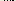 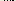 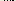 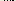 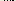 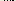 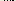 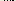 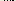 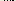 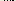 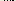 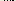 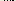 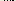 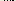 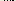 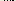 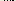 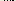 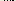 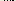 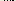 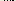 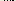 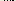 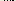 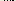 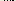 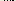 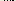 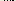 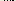 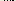 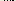 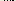 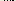 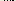 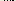 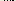 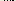 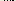 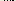 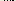 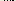 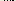 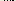 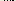 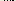 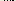 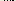 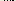 附表3                       “十四五”专项及其它规划项目清单附表3                       “十四五”专项及其它规划项目清单附表3                       “十四五”专项及其它规划项目清单附表3                       “十四五”专项及其它规划项目清单附表3                       “十四五”专项及其它规划项目清单附表3                       “十四五”专项及其它规划项目清单附表3                       “十四五”专项及其它规划项目清单附表3                       “十四五”专项及其它规划项目清单附表3                       “十四五”专项及其它规划项目清单附表3                       “十四五”专项及其它规划项目清单附表3                       “十四五”专项及其它规划项目清单附表3                       “十四五”专项及其它规划项目清单附表3                       “十四五”专项及其它规划项目清单附表3                       “十四五”专项及其它规划项目清单附表3                       “十四五”专项及其它规划项目清单排序排序排序项目名称项目名称项目名称所属乡镇所属乡镇所属乡镇主要建设内容主要建设内容主要建设内容主要建设内容主要建设内容“十四五”任务“十四五”任务（一）（一）（一）中小河流综合治理中小河流综合治理中小河流综合治理中小河流综合治理中小河流综合治理中小河流综合治理中小河流综合治理中小河流综合治理中小河流综合治理中小河流综合治理中小河流综合治理中小河流综合治理中小河流综合治理111江津区笋溪河综合治理实施方案江津区笋溪河综合治理实施方案江津区笋溪河综合治理实施方案相关镇街相关镇街相关镇街嘉平新区段、中山场镇拓展区段、四面山镇红英桥段、蔡家复兴场等嘉平新区段、中山场镇拓展区段、四面山镇红英桥段、蔡家复兴场等嘉平新区段、中山场镇拓展区段、四面山镇红英桥段、蔡家复兴场等嘉平新区段、中山场镇拓展区段、四面山镇红英桥段、蔡家复兴场等嘉平新区段、中山场镇拓展区段、四面山镇红英桥段、蔡家复兴场等开工建设开工建设（二）（二）（二）水利工程除险加固水利工程除险加固水利工程除险加固水利工程除险加固水利工程除险加固水利工程除险加固水利工程除险加固水利工程除险加固水利工程除险加固水利工程除险加固水利工程除险加固水利工程除险加固水利工程除险加固111水利工程除险加固水利工程除险加固水利工程除险加固相关镇街相关镇街相关镇街完成结转的43座小型病险水库销号，“十四五”新鉴定10座水库除险加固，整治46口大山坪塘，卧龙中型水库销号完成结转的43座小型病险水库销号，“十四五”新鉴定10座水库除险加固，整治46口大山坪塘，卧龙中型水库销号完成结转的43座小型病险水库销号，“十四五”新鉴定10座水库除险加固，整治46口大山坪塘，卧龙中型水库销号完成结转的43座小型病险水库销号，“十四五”新鉴定10座水库除险加固，整治46口大山坪塘，卧龙中型水库销号完成结转的43座小型病险水库销号，“十四五”新鉴定10座水库除险加固，整治46口大山坪塘，卧龙中型水库销号开工建设开工建设（三）（三）（三）水文基础设施建设水文基础设施建设水文基础设施建设水文基础设施建设水文基础设施建设水文基础设施建设水文基础设施建设水文基础设施建设水文基础设施建设水文基础设施建设水文基础设施建设水文基础设施建设水文基础设施建设111江津区中小河流水文监测站网蔡家塘河水文提档升级项目江津区中小河流水文监测站网蔡家塘河水文提档升级项目江津区中小河流水文监测站网蔡家塘河水文提档升级项目相关镇街相关镇街相关镇街新建蔡家塘河水文站雷达波测流系统一套，升级改造部分附属水文设施新建蔡家塘河水文站雷达波测流系统一套，升级改造部分附属水文设施新建蔡家塘河水文站雷达波测流系统一套，升级改造部分附属水文设施新建蔡家塘河水文站雷达波测流系统一套，升级改造部分附属水文设施新建蔡家塘河水文站雷达波测流系统一套，升级改造部分附属水文设施开工建设开工建设222水文站设施项目水文站设施项目水文站设施项目相关镇街相关镇街相关镇街璧南河水文站、临江河水文站、中山水文站璧南河水文站、临江河水文站、中山水文站璧南河水文站、临江河水文站、中山水文站璧南河水文站、临江河水文站、中山水文站璧南河水文站、临江河水文站、中山水文站开工建设开工建设（四）（四）（四）城乡一体化供水工程城乡一体化供水工程城乡一体化供水工程城乡一体化供水工程城乡一体化供水工程城乡一体化供水工程城乡一体化供水工程城乡一体化供水工程城乡一体化供水工程城乡一体化供水工程城乡一体化供水工程城乡一体化供水工程城乡一体化供水工程111农村供水保障工程（提升工程）农村供水保障工程（提升工程）农村供水保障工程（提升工程）相关镇街相关镇街相关镇街规划新建或改造城乡供水一体化工程3处，新建或改造规模化供水工程19处，新建或规范化改造小型供水工程23处，新建或改造干支管网长度0.23万公里规划新建或改造城乡供水一体化工程3处，新建或改造规模化供水工程19处，新建或规范化改造小型供水工程23处，新建或改造干支管网长度0.23万公里规划新建或改造城乡供水一体化工程3处，新建或改造规模化供水工程19处，新建或规范化改造小型供水工程23处，新建或改造干支管网长度0.23万公里规划新建或改造城乡供水一体化工程3处，新建或改造规模化供水工程19处，新建或规范化改造小型供水工程23处，新建或改造干支管网长度0.23万公里规划新建或改造城乡供水一体化工程3处，新建或改造规模化供水工程19处，新建或规范化改造小型供水工程23处，新建或改造干支管网长度0.23万公里开工建设开工建设（五）（五）（五）灌区续建配套与现代化改造工程灌区续建配套与现代化改造工程灌区续建配套与现代化改造工程灌区续建配套与现代化改造工程灌区续建配套与现代化改造工程灌区续建配套与现代化改造工程灌区续建配套与现代化改造工程灌区续建配套与现代化改造工程灌区续建配套与现代化改造工程灌区续建配套与现代化改造工程灌区续建配套与现代化改造工程灌区续建配套与现代化改造工程灌区续建配套与现代化改造工程111灌区续建配套与现代化改造工程灌区续建配套与现代化改造工程灌区续建配套与现代化改造工程相关镇街相关镇街相关镇街清溪沟水库中型灌区、大同中型灌区、驴子溪中型灌区、桥头中型灌区、贾嗣中型灌区、笋河中型灌区清溪沟水库中型灌区、大同中型灌区、驴子溪中型灌区、桥头中型灌区、贾嗣中型灌区、笋河中型灌区清溪沟水库中型灌区、大同中型灌区、驴子溪中型灌区、桥头中型灌区、贾嗣中型灌区、笋河中型灌区清溪沟水库中型灌区、大同中型灌区、驴子溪中型灌区、桥头中型灌区、贾嗣中型灌区、笋河中型灌区清溪沟水库中型灌区、大同中型灌区、驴子溪中型灌区、桥头中型灌区、贾嗣中型灌区、笋河中型灌区开工建设开工建设（六）（六）（六）三峡库区生态保护与修护工程三峡库区生态保护与修护工程三峡库区生态保护与修护工程三峡库区生态保护与修护工程三峡库区生态保护与修护工程三峡库区生态保护与修护工程三峡库区生态保护与修护工程三峡库区生态保护与修护工程三峡库区生态保护与修护工程三峡库区生态保护与修护工程三峡库区生态保护与修护工程三峡库区生态保护与修护工程三峡库区生态保护与修护工程111三峡库区生态保护与修护工程三峡库区生态保护与修护工程三峡库区生态保护与修护工程相关镇街相关镇街相关镇街消落区保留保护项目、江津区支坪段大小中坝消落区生态修复工程消落区保留保护项目、江津区支坪段大小中坝消落区生态修复工程消落区保留保护项目、江津区支坪段大小中坝消落区生态修复工程消落区保留保护项目、江津区支坪段大小中坝消落区生态修复工程消落区保留保护项目、江津区支坪段大小中坝消落区生态修复工程前期工作前期工作（七）（七）（七）水土保持生态建设工程水土保持生态建设工程水土保持生态建设工程水土保持生态建设工程水土保持生态建设工程水土保持生态建设工程水土保持生态建设工程水土保持生态建设工程水土保持生态建设工程水土保持生态建设工程水土保持生态建设工程水土保持生态建设工程水土保持生态建设工程111水土流失治理水土流失治理水土流失治理相关镇街相关镇街相关镇街新增水土流失治理面积100平方公里新增水土流失治理面积100平方公里新增水土流失治理面积100平方公里新增水土流失治理面积100平方公里新增水土流失治理面积100平方公里开工建设开工建设（八）（八）（八）水系连通及水美乡村综合治理水系连通及水美乡村综合治理水系连通及水美乡村综合治理水系连通及水美乡村综合治理水系连通及水美乡村综合治理水系连通及水美乡村综合治理水系连通及水美乡村综合治理水系连通及水美乡村综合治理水系连通及水美乡村综合治理水系连通及水美乡村综合治理水系连通及水美乡村综合治理水系连通及水美乡村综合治理水系连通及水美乡村综合治理111江津区水系连通及水美乡村综合治理项目江津区水系连通及水美乡村综合治理项目江津区水系连通及水美乡村综合治理项目相关镇街相关镇街相关镇街水系连通、水美乡村综合治理等水系连通、水美乡村综合治理等水系连通、水美乡村综合治理等水系连通、水美乡村综合治理等水系连通、水美乡村综合治理等争取开工建设争取开工建设（九）（九）（九）信息化建设信息化建设信息化建设信息化建设信息化建设信息化建设信息化建设信息化建设信息化建设信息化建设信息化建设信息化建设信息化建设111江津区农村供水在线监测项目江津区农村供水在线监测项目江津区农村供水在线监测项目相关镇街相关镇街相关镇街对80处千人以上集中供水工程实施全过程全时段在线水质监测及重要部位视频监控对80处千人以上集中供水工程实施全过程全时段在线水质监测及重要部位视频监控对80处千人以上集中供水工程实施全过程全时段在线水质监测及重要部位视频监控对80处千人以上集中供水工程实施全过程全时段在线水质监测及重要部位视频监控对80处千人以上集中供水工程实施全过程全时段在线水质监测及重要部位视频监控开工建设开工建设（十）（十）（十）水库移民工作水库移民工作水库移民工作水库移民工作水库移民工作水库移民工作水库移民工作水库移民工作水库移民工作水库移民工作水库移民工作水库移民工作水库移民工作111大中型水库移民后期扶持大中型水库移民后期扶持大中型水库移民后期扶持相关镇街相关镇街相关镇街美丽家园建设、产业转型升级、散居移民基础设施完善、城镇困难补助、直补资金等美丽家园建设、产业转型升级、散居移民基础设施完善、城镇困难补助、直补资金等美丽家园建设、产业转型升级、散居移民基础设施完善、城镇困难补助、直补资金等美丽家园建设、产业转型升级、散居移民基础设施完善、城镇困难补助、直补资金等美丽家园建设、产业转型升级、散居移民基础设施完善、城镇困难补助、直补资金等开工建设开工建设222江津区三峡后续项目江津区三峡后续项目江津区三峡后续项目相关镇街相关镇街相关镇街美丽乡村建设、精准帮扶、道路、便民服务中心建设及人居环境整治工程等美丽乡村建设、精准帮扶、道路、便民服务中心建设及人居环境整治工程等美丽乡村建设、精准帮扶、道路、便民服务中心建设及人居环境整治工程等美丽乡村建设、精准帮扶、道路、便民服务中心建设及人居环境整治工程等美丽乡村建设、精准帮扶、道路、便民服务中心建设及人居环境整治工程等开工建设开工建设 附表4                             十四五中小型水库储备项目清单 附表4                             十四五中小型水库储备项目清单 附表4                             十四五中小型水库储备项目清单 附表4                             十四五中小型水库储备项目清单 附表4                             十四五中小型水库储备项目清单 附表4                             十四五中小型水库储备项目清单序号项目名称所属乡镇规模数量（座）建设内容1中型水库项目李市镇、永兴镇、四面山镇中型3毗罗水库、竹园水库、福德湖水库2小（1）型水库项目四面山镇、四屏镇、中山镇、李市镇、西湖镇、支坪镇、龙华镇、永兴镇小（1）型9山屿湖水库、余家坝水库、桥边水库、朝源湖水库、西少林水库、白水口水库、鹰潭湖水库、周家槽水库、滩子口水库3小（2）型水库项目四面山镇、中山镇、李市镇、嘉平镇、西湖镇、广兴镇、鼎山街道、先锋镇、白沙镇、龙华镇、石蟆镇、石门镇、油溪镇小（2）型24红英桥水库、熊家湾水库、康家湾水库、珊瑚水库、仙女湖水库、锣鼓洞水库、飞龙湖水库、胜利水库、龙凼子水库、白岩槽水库、黄台山水库、双峰水库、大湾城水库、龙井沟水库、马栏井水库、磨峡口水库、庞家水库、水凳包水库、湾坵坎水库、吴开井水库、先进水库、向阳水库、燕子湾水库、鱼缸坝水库 附表5                            十四五其他储备项目清单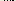 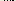 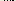 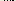 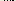 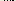 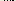 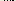 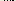 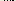 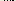 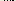 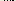 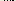 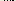 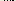 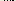 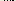 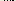 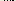 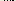 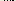 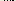 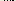 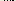 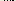 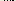 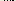 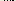 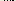 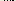 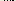 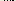 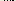 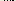 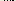 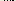 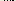 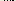 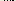 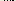 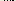 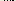 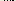 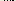 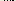 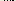 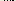 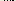 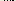 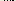 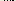  附表5                            十四五其他储备项目清单 附表5                            十四五其他储备项目清单 附表5                            十四五其他储备项目清单排序项目名称所属乡镇规划构想（一）长江干支流防洪治理长江干支流防洪治理长江干支流防洪治理1江津区支坪镇綦江综合治理工程支坪镇储备项目2江津区朱杨镇防洪护岸综合整治工程朱杨镇储备项目3江津区石门镇防洪护岸综合整治工程石门镇储备项目4江津区长江石蟆镇中坝综合治理工程石蟆镇储备项目5江津区支坪防洪护岸工程(綦江河口右岸)支坪镇储备项目6广兴镇210国道及渝黔铁路沿线堤岸整治工程广兴镇储备项目（二）中小河流综合治理中小河流综合治理中小河流综合治理1江津区塘河综合治理实施方案白沙、石蟆、塘河储备项目（三）山洪灾害防治山洪灾害防治山洪灾害防治1江津区山洪灾害防治相关镇街储备项目（四）河湖生态保护和综合治理工程河湖生态保护和综合治理工程河湖生态保护和综合治理工程1五举小流域水环境综合整治工程几江街道储备项目2江津区大洪湖水生态综合整治工程四面山镇储备项目（五）水系连通及水美乡村综合治理试点项目水系连通及水美乡村综合治理试点项目水系连通及水美乡村综合治理试点项目1江津区孔目河水系连通及水美乡村建设试点项目李市镇、蔡家镇储备项目2江津区吴滩石板溪水系连通及水美乡村建设试点项目石门镇、油溪镇储备项目（六）三峡库区生态保护与修护工程三峡库区生态保护与修护工程三峡库区生态保护与修护工程1江津区长江珞璜段库岸整治项目、江津区支坪綦河段库岸整治项目相关镇街储备项目